RICHMOND RECREATIONTEDDY BEAR BAGSSUPPLIES:-BROWN PAPER BAGS-RED CONSTRUCTION PAPER-MARKER-BROWN PAPER FOR EARS-SCISSORS-GLUE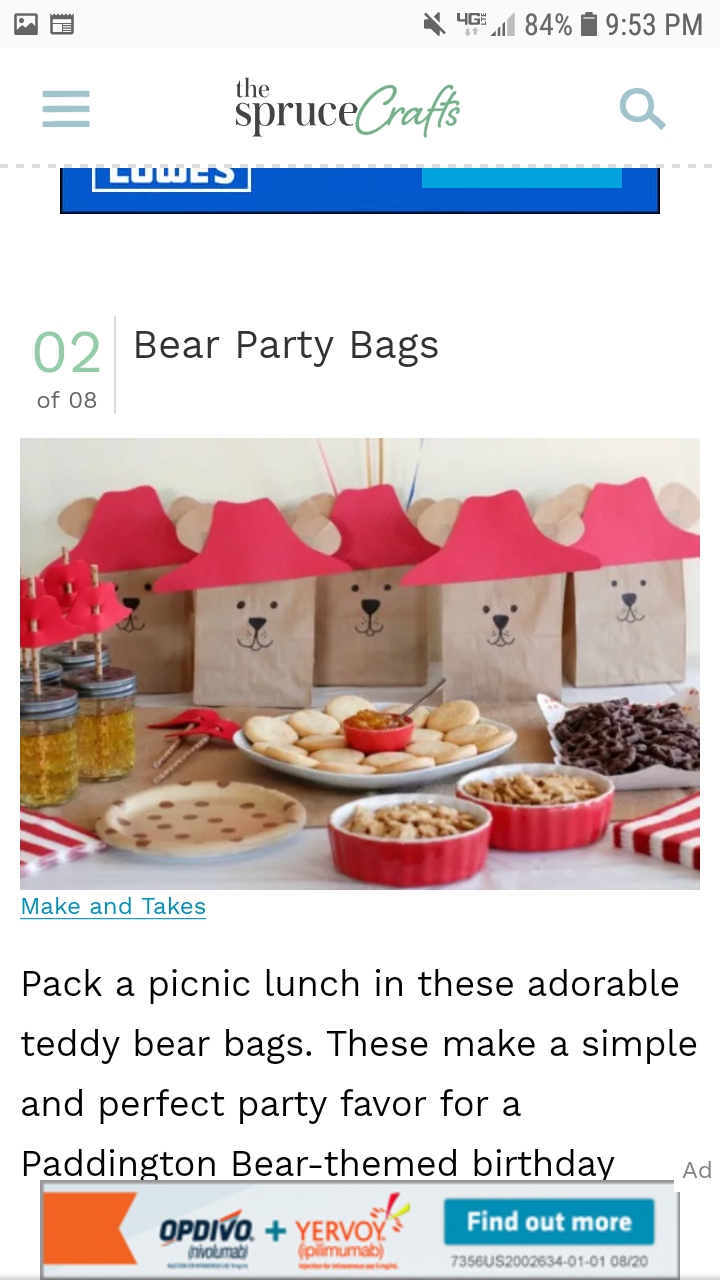 MORE INFO.ON THIS CRAFT CAN BE FOUND AT:WWW.THESPRUCECRAFTS.COM